26.02.2021Сообщение о возможном установлении публичного сервитута ВЛ 35 кВ Северная-Ракитино с отпайкой на Васильевскую ГЭСВ соответствии со статьей 39.42 Земельного кодекса Российской Федерации Администрация Рузского городского округа Московской области информирует о возможном установлении публичного сервитута на земельные участки:Цель установления публичного сервитута: эксплуатация существующего сооружения ВЛ 35 кВ Северная-Ракитино с отпайкой на Васильевскую ГЭС в соответствии со статьей 3.6 Федерального закона от 25.10.2001 № 137 – ФЗ «О введении в действии Земельного кодекса Российской Федерации». Земельные участки в отношении, которых предполагается установить публичный сервитут: - 50:19:0000000:144, местоположение: обл. Московская, р-н Рузский, г/пос Руза, г. Руза, Орешковское лесничество, дом 33;- 50:19:0000000:2296, местоположение: Московская область, р-н Рузский, д Колодкино, д 8; - 50:19:0000000:23082, местоположение: Московская область, р-н Рузский;- 50:19:0000000:23093, местоположение: Московская область, р-н Рузский;- 50:19:0000000:23151, местоположение: Московская область, р-н Рузский;-50:19:0000000:23152, местоположение: Московская область, р-н Рузский;- 50:19:0000000:24356, местоположение: Московская область, р-н Рузский;- 50:19:0000000:24471, местоположение: Московская область, р-н Рузский, тер Звенигородское лесничество,Звенигородское сельское участковое лесничество, Рузский муниципальный район, Звенигородское лесничество, Звенигородское сельское участковое лесничество, часть квартала № 80 части выделов №№ 34, 39, 40, 41, 48, 49, 50, часть квартала № 81 части выделов №№ 1, 2, 7, 8, 11, 14, 15, 18, 19, 20, 21, 22, 23, 24, 25, 26, 27, часть квартала № 82 части выделов №№ 6, 9, часть квартала № 105 части выделов №№ 9, 16, 19, 20, 22, 23, 27, 36, 37, 43, 54, 55, 56, часть квартала № 116 части выделов № 2, 3, часть квартала № 135 часть выдела № 6;- 50:19:0000000:292, местоположение: Московская область, Рузский район, Звенигородское лесничество, Орешковское участковое лесничество, квартал 11;-50:19:0000000:326, местоположение: Московская область, Рузский район, Звенигородское лесничество, Орешковское участковое лесничество, квартал 24 выделы 6, 8-10, 22-24;-50:19:0010101:1142, местоположение: Московская область, Рузский район, городское поселение Руза, г. Руза;- 50:19:0010101:1143, местоположение: Московская область, Рузский район, городское поселение Руза, г.РузаРуза;- 50:19:0010101:1144, местоположение: Московская область, Рузский район, городское поселение Руза, г. Руза;- 50:19:0010101:1145, местоположение: Московская область, Рузский район, городское поселение Руза, г. Руза;- 50:19:0010101:1148, местоположение: Московская область, Рузский муниципальный район, г/п Руза, г. Руза; - 50:19:0010101:924, местоположение: Московская область, Рузский район, городское поселение Руза, г. Руза;- 50:19:0010109:11, местоположение: Московская область, р-н Рузский, д Васильевское, снт Папино, уч № 5;- 50:19:0010109:12, местоположение: Московская область, Рузский район, вбл. д. Васильевское, с/т "Папино", уч.№2;- 50:19:0010109:25, местоположение: Московская область, р-н Рузский, д Васильевское, снт Папино, д 7;- 50:19:0010109:29, местоположение: Московская область, р-н Рузский, д Васильевское, снт Папино, д 14;- 50:19:0010109:4, местоположение: Московская область, Рузский район, вбл. д. Васильевское, с/т "Папино", уч.3;- 50:19:0010109:46, местоположение: Московская область, Рузский района, вблизи д. Васильевское, с/т "Папино", участок № 9;- 50:19:0010109:49, местоположение: Московская область, Рузский района, вблизи д. Васильевское, с/т "Папино", участок № 9;- 50:19:0010109:58, местоположение: Московская область, Рузский район, городское поселение Руза, г. Руза;- 50:19:0010109:70, местоположение: Московская область, Рузский район, с/т "Папино";- 50:19:0010201:4875, местоположение: Московская область, Рузский район, городское поселение Руза, г. Руза;- 50:19:0010201:4876, местоположение: Московская область, Рузский район, городское поселение Руза, г. Руза;- 50:19:0010201:4877, местоположение: Московская область, Рузский район, городское поселение Руза, г. Руза;- 50:19:0010201:682, местоположение: обл. Московская, р-н Рузский, г/пос Руза, г.Руза;- 50:19:0030501:138, местоположение: Московская область, Рузский район, сельское поселение Ивановское, в районе д.Леньково;- 50:19:0030501:141, местоположение: Московская область, Рузский муниципальный район, сельское поселение Ивановское, н.п. Леньково;- 50:19:0030501:172, местоположение: Московская область, р-н Рузский, Рузский городской округ, д Леньково;- 50:19:0030501:186, местоположение: Московская область, д Леньково, Рузский городской округ;- 50:19:0030501:189, местоположение: Московская область, р-н Рузский;- 50:19:0030501:197, местоположение: Российская Федерация, Московская область, р-н Рузский, д Леньково, д 1/а;- 50:19:0030501:40, местоположение: Московская область, Рузский район, сельское поселение Ивановское, д. Леньково, участок № 90;- 50:19:0030501:5, местоположение: обл. Московская, р-н Рузский, с/о Ивановский, д. Леньково;- 50:19:0030501:68, местоположение: Московская область, Рузский район, с/п Ивановское, д. Леньково;- 50:19:0030501:69, местоположение: Московская область, Рузский район, сельское поселение Ивановское, в районе д.Леньково;- 50:19:0030501:70, местоположение: Московская область, Рузский район, сельское поселение Ивановское, в районе д.Леньково;- 50:19:0030501:71, местоположение: Московская область, Рузский район, сельское поселение Ивановское, в районе д. Леньково;- 50:19:0030521:110, местоположение: обл. Московская, р-н Рузский, с/о Ивановский, д. Покров;- 50:19:0030521:111, местоположение: обл. Московская, р-н Рузский, с/о Ивановский, д. Покров, уч. 11/1;- 50:19:0030521:126, местоположение: обл. Московская, р-н Рузский, с/о Ивановский, д. Покров;- 50:19:0030521:131, местоположение: обл. Московская, р-н Рузский, с/пос. Ивановское, д. Покров;- 50:19:0030521:147, местоположение: обл. Московская, р-н Рузский, с/пос. Ивановское, д. Покров, дом 3;- 50:19:0030521:148, местоположение: обл. Московская, р-н Рузский, с/пос. Ивановское, д. Покров, дом 33;- 50:19:0030521:176, местоположение: Московская область, Рузский район, сельское поселение Ивановское, в районе д. Покров;- 50:19:0030521:177, местоположение: Московская область, Рузский район, сельское поселение Ивановское, в районе д.Покров;- 50:19:0030521:178, местоположение: Московская область, Рузский район, сельское поселение Ивановское, в районе д.Покров;- 50:19:0030521:179, местоположение: Московская область, Рузский район, сельское поселение Ивановское, в районе д.Покров;- 50:19:0030521:322, местоположение: Московская область, Рузский муниципальный район, с/п Ивановское, д. Покров;- 50:19:0030521:40, местоположение: Российская Федерация , Московская область, Рузский городской округ, деревня Покров, 31;- 50:19:0030521:82, местоположение: Российская Федерация, Московская область, Рузский городской округ, деревня Покров, земельный участок 51;- 50:19:0030521:83, местоположение: обл. Московская, р-н Рузский, с/пос. Ивановское, д. Покров;- 50:19:0030521:90, местоположение: обл. Московская, р-н Рузский, с/о Ивановский, д. Покров;- 50:19:0030522:146, местоположение: обл. Московская, р-н Рузский, с/пос. Ивановское, д. Леньково;- 50:19:0030522:149, местоположение: обл. Московская, р-н Рузский, с/пос. Ивановское, д. Леньково, уч. №12/1;- 50:19:0030522:15, местоположение: обл. Московская, р-н Рузский, с/о Ивановский, д. Леньково;- 50:19:0030522:150, местоположение: обл. Московская, р-н Рузский, с/пос. Ивановское, д. Леньково, дом 35;- 50:19:0030522:158, местоположение: Московская область, Рузский район, сельское поселение Ивановское, д. Леньково, участок № 16/1;- 50:19:0030522:16, местоположение: обл. Московская, р-н Рузский, с/о Ивановский, д. Леньково; - 50:19:0030522:185, местоположение: обл. Московская, р-н Рузский, с/о Ивановский, д. Леньково;- 50:19:0050212:154, местоположение: Московская область, р-н Рузский, д Таблово;- 50:19:0050212:20, местоположение: обл. Московская, р-н Рузский, с/пос. Волковское, д. Таблово, дом 33;- 50:19:0050212:27, местоположение:  Московская область, р-н Рузский, д Таблово, с/о Волковский;- 50:19:0050212:32, местоположение: обл. Московская, р-н Рузский, с/о Волковский, д. Таблово;- 50:19:0050212:5, местоположение: обл. Московская, р-н Рузский;- 50:19:0050212:71, местоположение: Московская область, Рузский муниципальный район, Волковское сельское поселение, д. Таблово;- 50:19:0050212:78, местоположение: Московская область, Рузский район, сельское поселение Волковское, в районе д. Таблово;- 50:19:0050212:79, местоположение: Московская область, Рузский район, сельское поселение Волковское, в районе д.Таблово;- 50:19:0050212:8, местоположение: обл. Московская, р-н Рузский, с/о Волковский, д. Таблово;- 50:19:0050212:80, местоположение: Московская область, Рузский район, сельское поселение Волковское, в районе д.Таблово;- 50:19:0050212:81, местоположение: Московская область, Рузский район, сельское поселение Волковское, в районе д. Таблово;- 50:19:0050212:82, местоположение: Московская область, Рузский район, сельское поселение Волковское, в районе д.Таблово;- 50:19:0050212:83, местоположение: Московская область, Рузский район, сельское поселение Волковское, в районе д.Таблово;- 50:19:0050212:84, местоположение: Московская область, Рузский район, сельское поселение Волковское, в районе д.Таблово;- 50:19:0050212:85, местоположение: Московская область, Рузский район, сельское поселение Волковское, в районе д.Таблово;- 50:19:0050212:87, местоположение: Московская область, Рузский район, сельское поселение Волковское, в районе д.Таблово;- 50:19:0050212:88, местоположение: Московская область, Рузский район, сельское поселение Волковское, в районе д.Таблово;- 50:19:0050212:89, местоположение: Московская область, Рузский район, сельское поселение Волковское, в районе д.Таблово;- 50:19:0050212:90, местоположение: Московская область, Рузский район, сельское поселение Волковское, в районе д.Таблово;- 50:19:0050212:91, местоположение: Московская область, Рузский район, сельское поселение Волковское, в районе д.Таблово;- 50:19:0050212:93, местоположение: Московская область, Рузский район, д. Таблово, участок № 37 Б;- 50:19:0000000:22967, местоположение: Московская область, Рузский район;- 50:19:0000000:23144, местоположение: Московская область, р-н Рузский;- 50:19:0000000:23156, местоположение: Московская область, р-н Рузский.Действие публичного сервитута определено в схеме границ сервитута на кадастровом плане территории.  Ознакомиться со схемой границ публичного сервитута на кадастровом плане территории, ходатайством об установлении публичного сервитута и прилагаемыми к нему документами, обосновывающими установление публичного сервитута, возможно с 26.02.2021г. по 27.03.2021г. (кроме выходных и праздничных дней) по адресу: Московская область, Рузский район, г. Руза, ул. Солнцева, д. 11, в холле первого этажа Администрации Рузского городского округа, пригласив сотрудников из каб. 103 (вт.-чт., с 9.00 до 18.00, обеденный перерыв 13.00 – 14.00), тел. 8 (496-27) 50-359, на официальном сайте Администрации Рузского городского округа в информационно-телекоммуникационной сети «Интернет» http://www.ruzaregion.ru в разделе «Документы», а также в газете Рузского городского округа «Красное Знамя». Подать заявления об учете прав на земельный участок, в отношении которого поступило ходатайство об установлении публичного сервитута, возможно в Администрацию Рузского городского округа Московской области.Способ подачи заявления:  - в виде бумажного документа без контакта с работниками через установленный бокс для приема входящей корреспонденции на первом этаже Администрации Рузского городского округа по адресу: Московская область, Рузский район, г. Руза, ул. Солнцева, д. 11; - в виде заявления на электронную почту Администрации Рузского городского округа og.argo@ruzareg.ru. Срок приема заявлений с 26.02.2021г. по 27.03.2021г.ОПИСАНИЕ МЕСТОПОЛОЖЕНИЯ ГРАНИЦ Публичный сервитут в целях размещения существующего объекта электросетевого  хозяйства_ВЛ 35 кВ Северная-Ракитино с отпайкой на Васильевскую ГЭС (наименование публичного сервитута (далее - объект))Раздел 1Раздел 2Раздел 3Схема расположения границ публичного сервитута Обзорная схема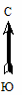 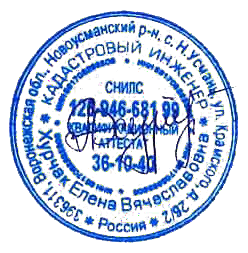 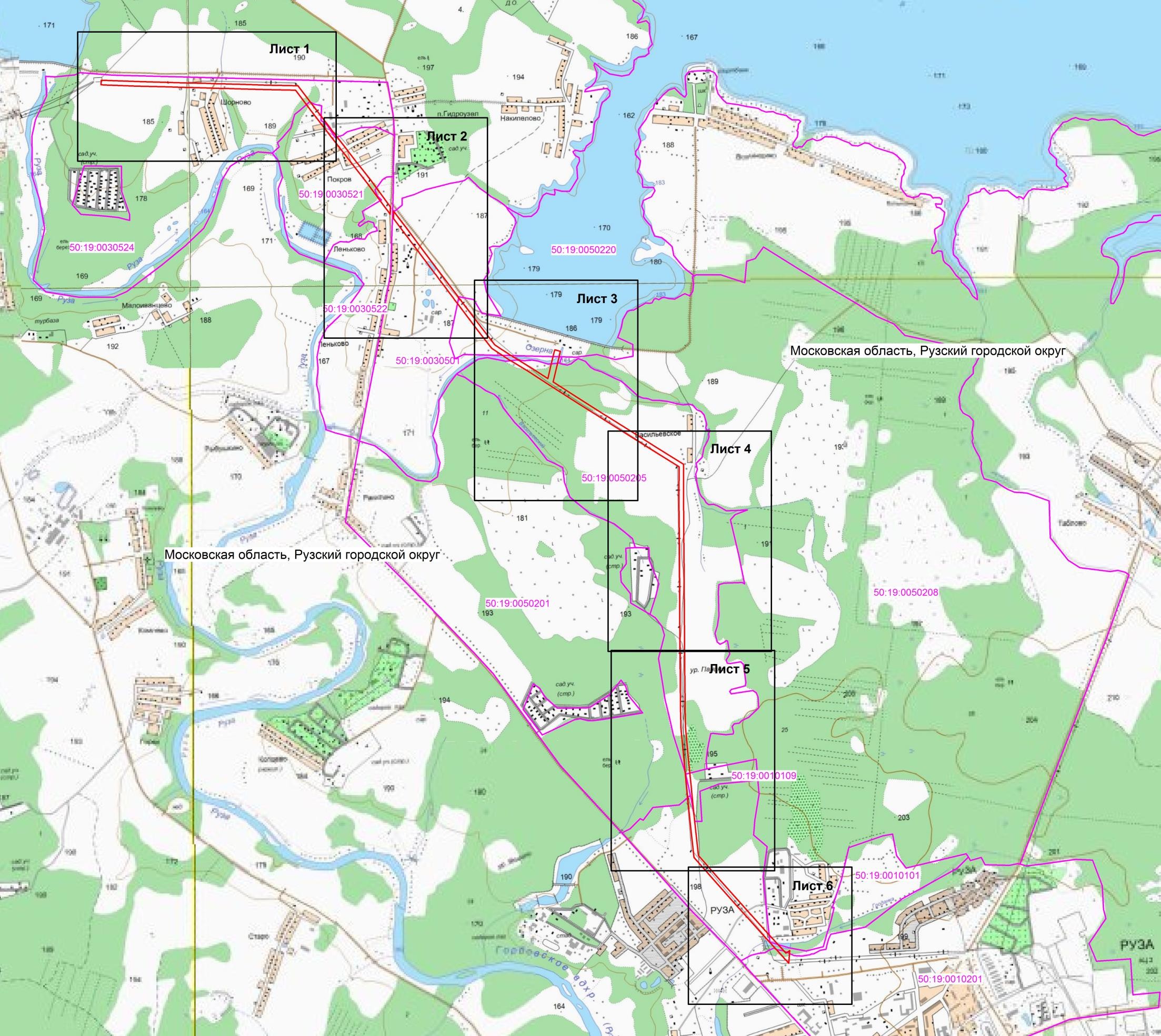 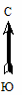 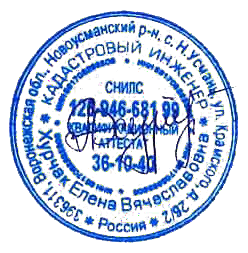 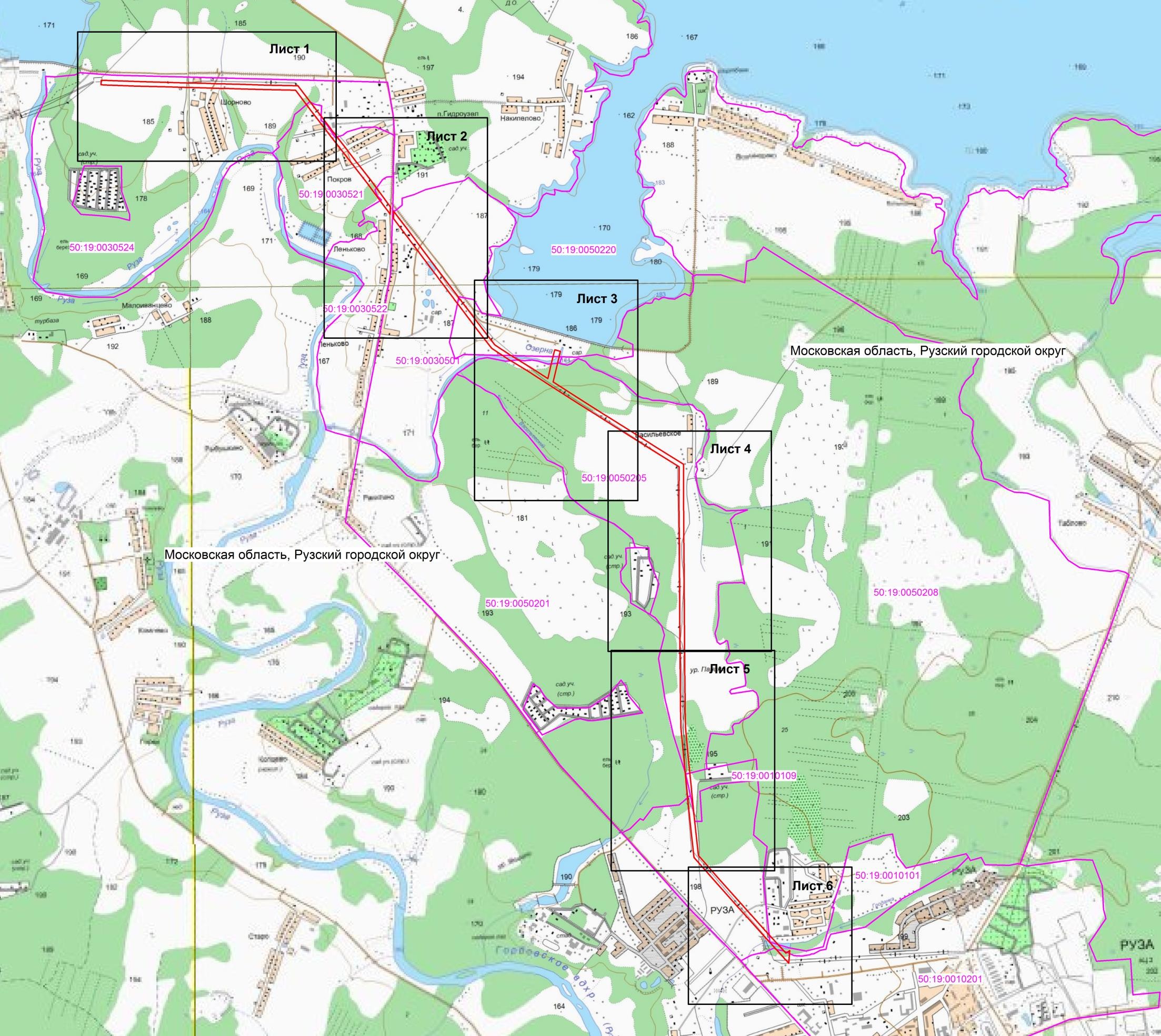 Масштаб 1: 30000Используемые условные знаки и обозначения:граница зоны публичного сервитутаграница кадастрового квартала 50:19:0010109	- номер кадастрового кварталаместоположение объекта, для которого устанавливается публичный сервитутКадастровый инженер 	Хурчак Е.В.	Дата 08.02.2021 г.Место для оттиска печати лица, составившего графическое описаниеСхема расположения границ публичного сервитута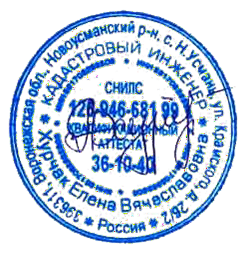 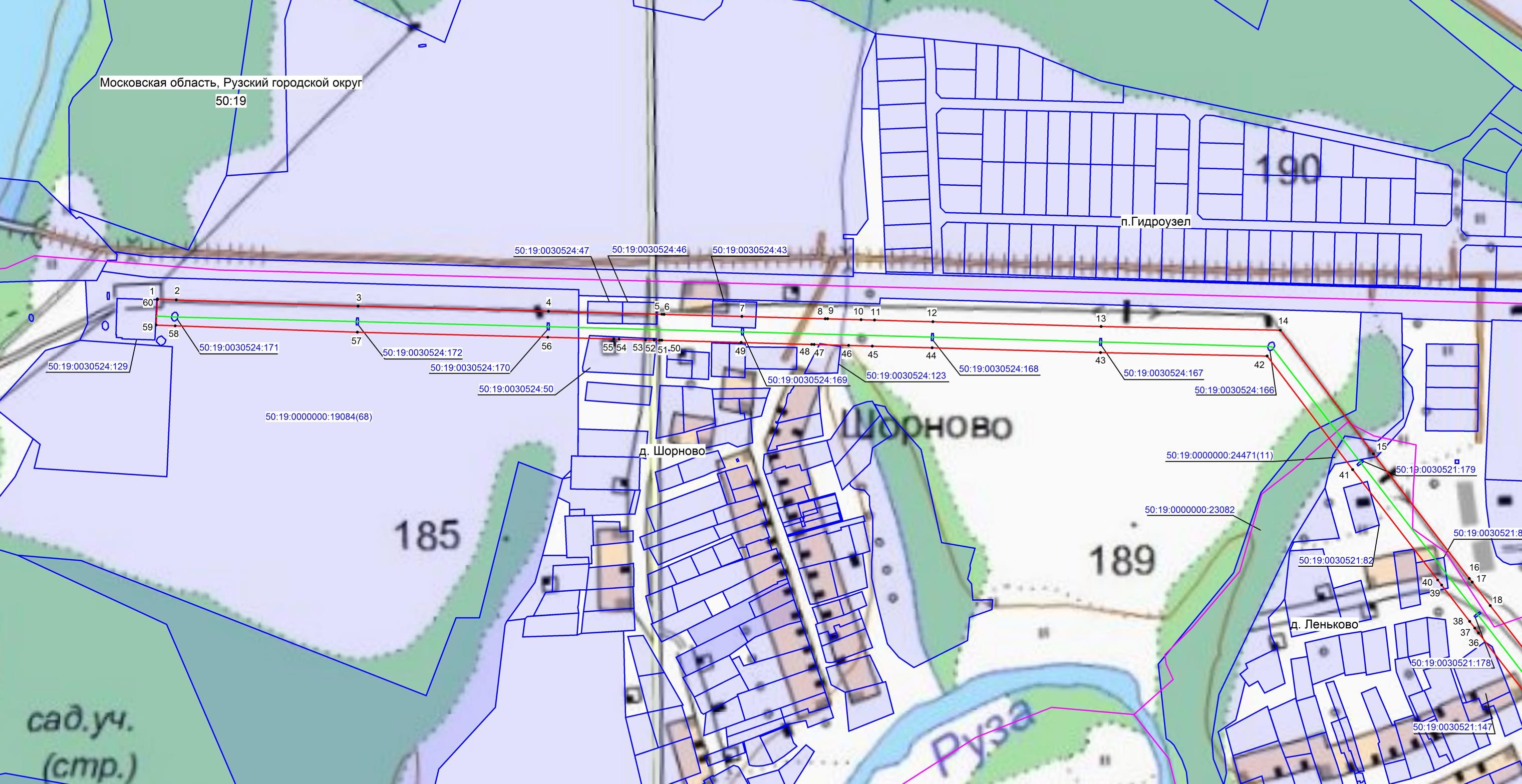 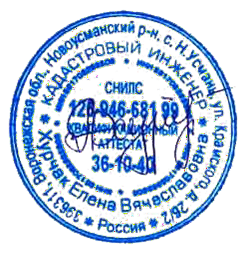 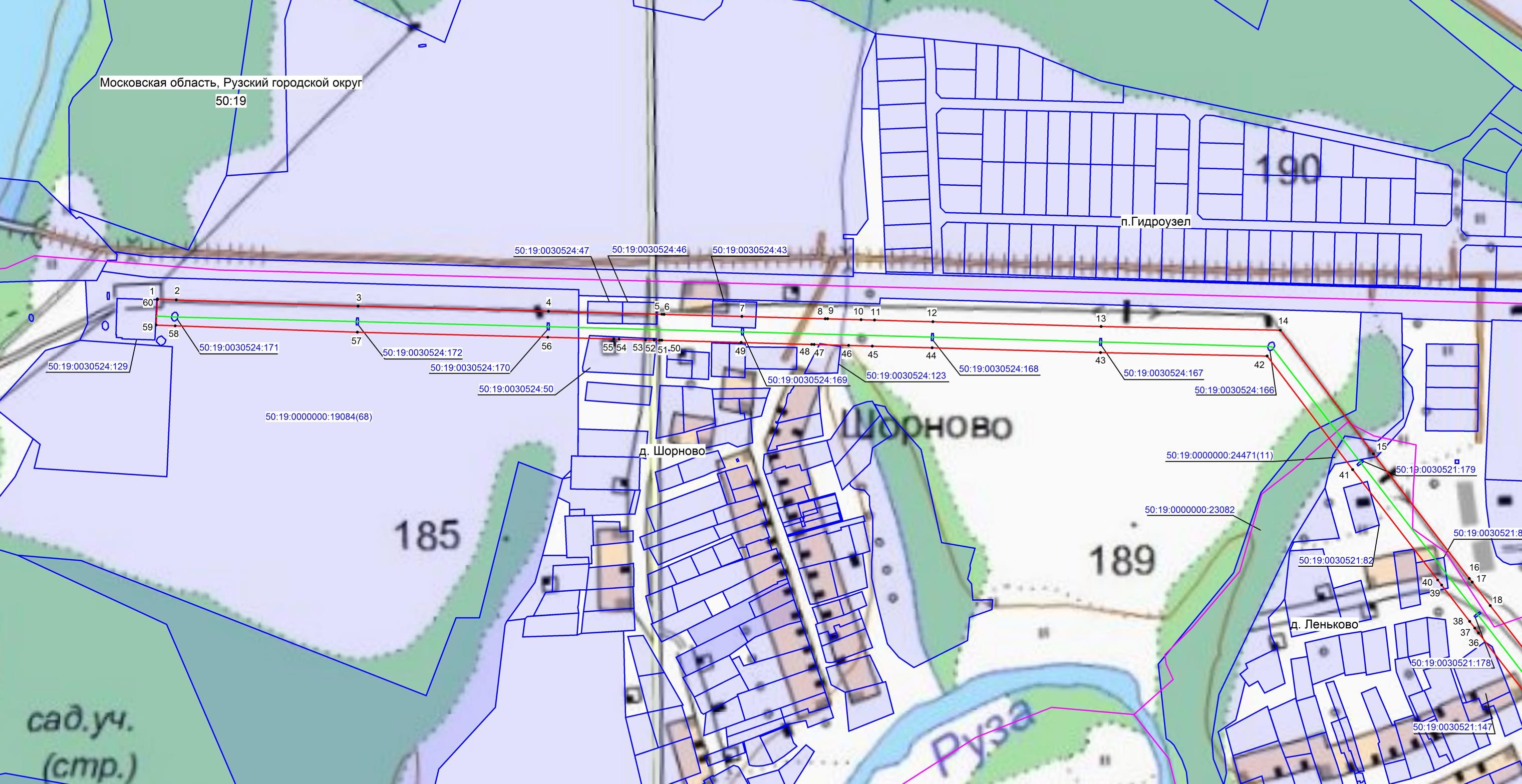 Лист 1Масштаб 1: 5000Используемые условные знаки и обозначения:1	- поворотная точка границы публичного сервитутаграница зоны публичного сервитутаграница кадастрового кварталаграница земельного участка, имеющиеся в ЕГРН сведения о которой достаточны для определения ее местоположения 50:19:0030524	- номер кадастрового квартала50:19:0030524:47 - кадастровый номер земельного участкаместоположение объекта, для которого устанавливается публичный сервитутКадастровый инженер 	Хурчак Е.В.	Дата 08.02.2021 г.Место для оттиска печати лица, составившего графическое описаниеСхема расположения границ публичного сервитута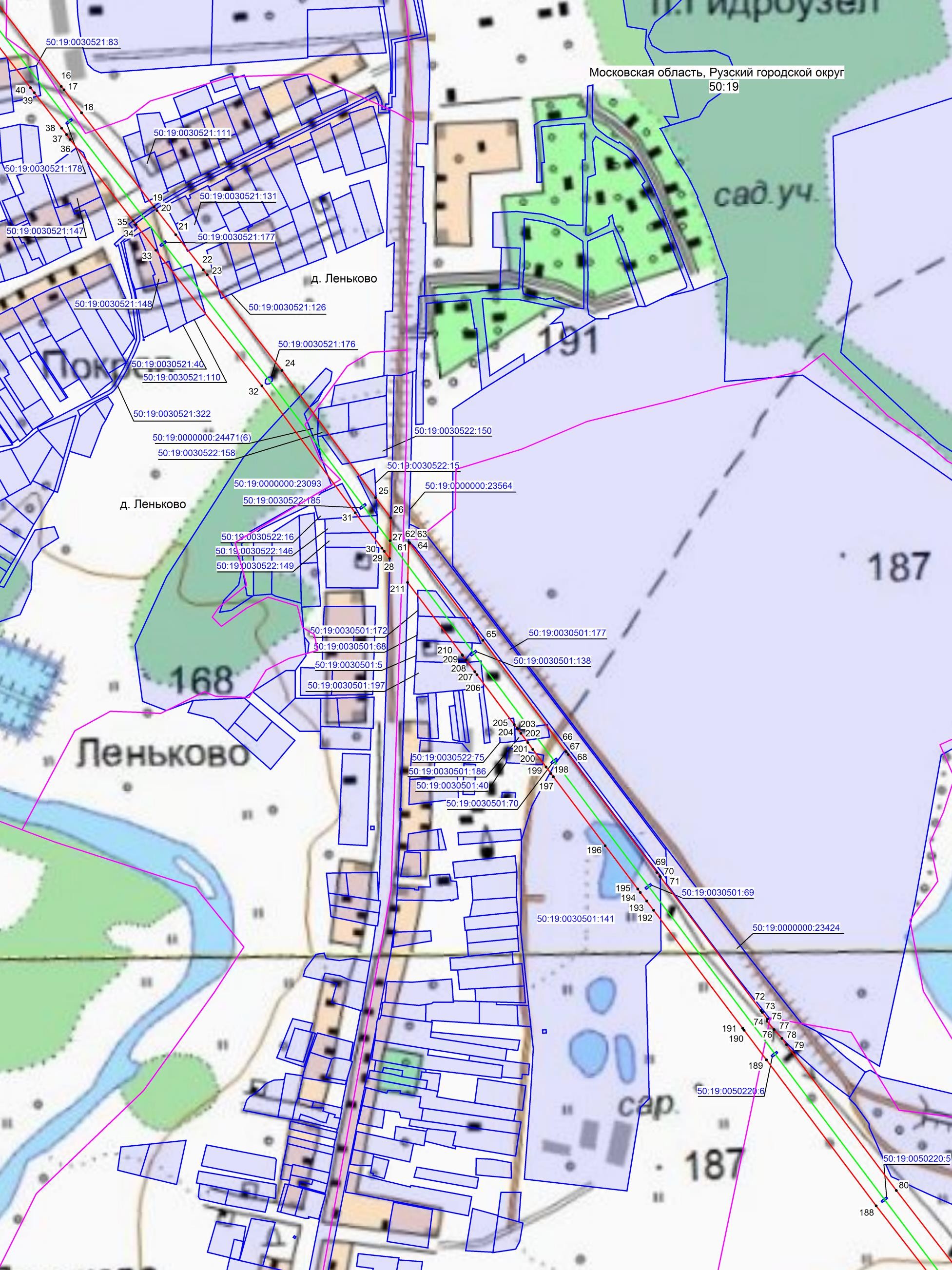 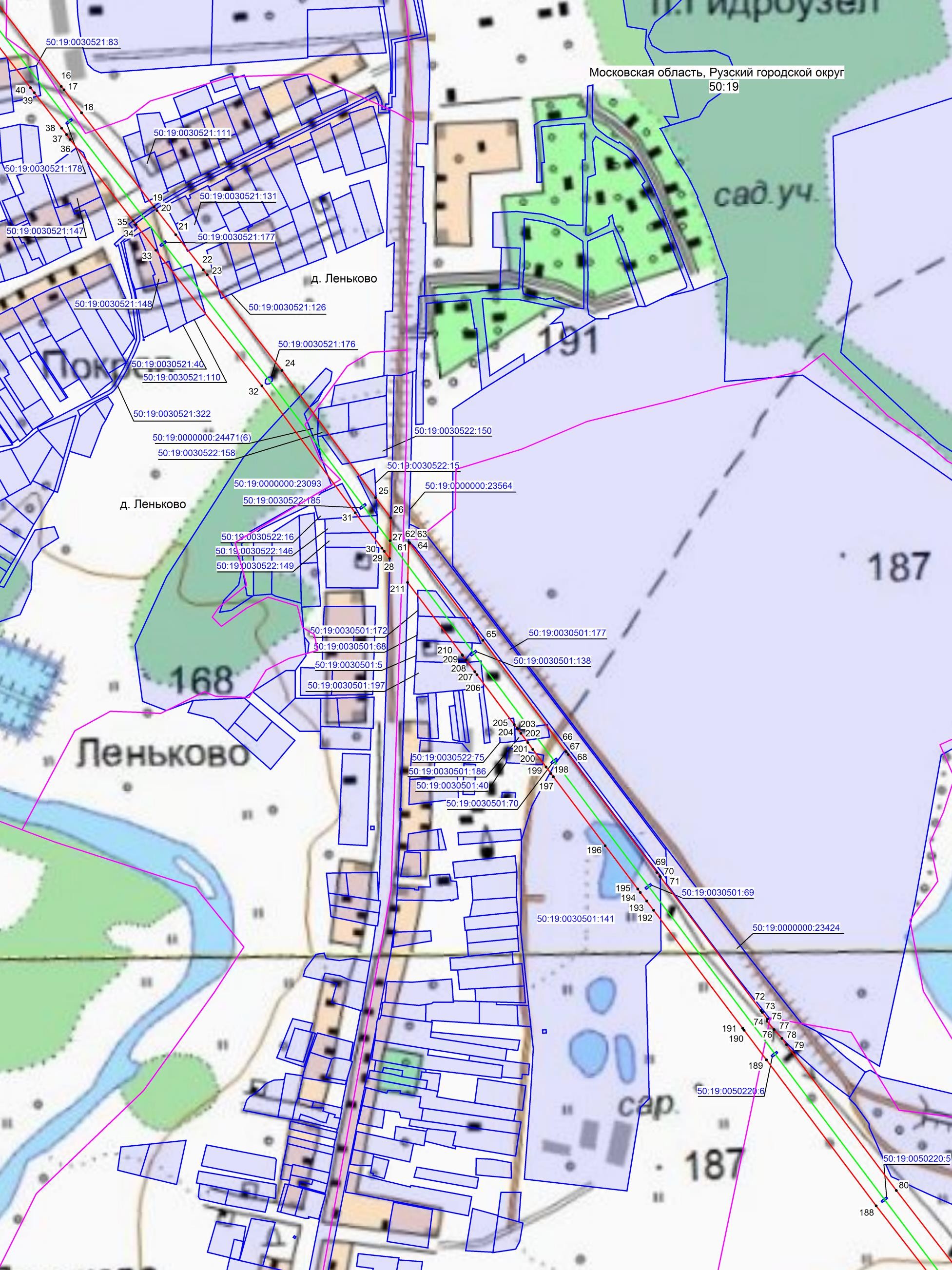 Лист 2Масштаб 1: 5000Используемые условные знаки и обозначения:35	- поворотная точка границы публичного сервитутаграница зоны публичного сервитутаграница кадастрового кварталаграница земельного участка, имеющиеся в ЕГРН сведения о которой достаточны для определения ее местоположения 50:19:0030501	- номер кадастрового квартала50:19:0030501:69 - кадастровый номер земельного участкаместоположение объекта, для которого устанавливается публичный сервитутКадастровый инженер 	Хурчак Е.В.	Дата 08.02.2021 г.Место для оттиска печати лица, составившего графическое описаниеСхема расположения границ публичного сервитута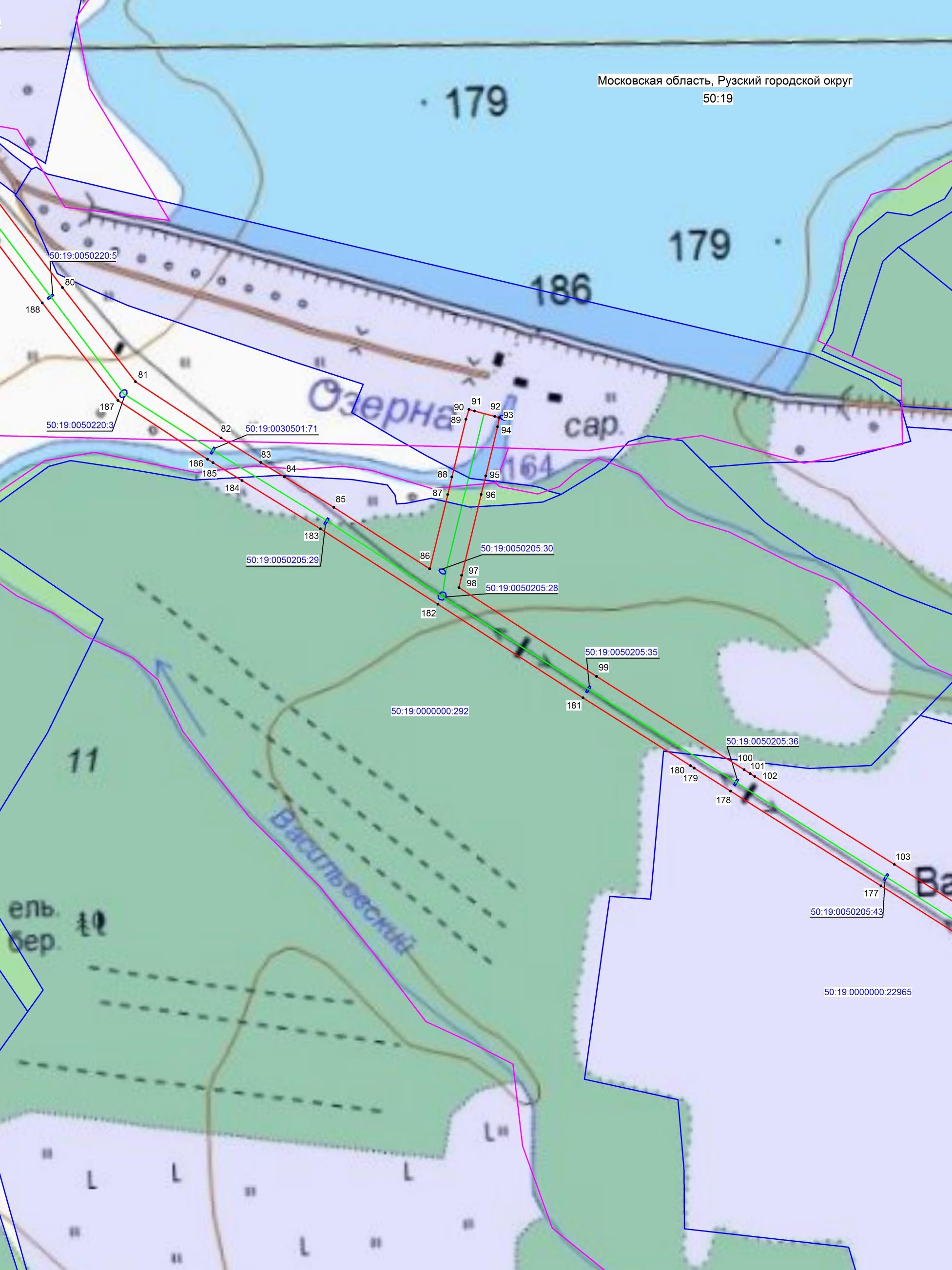 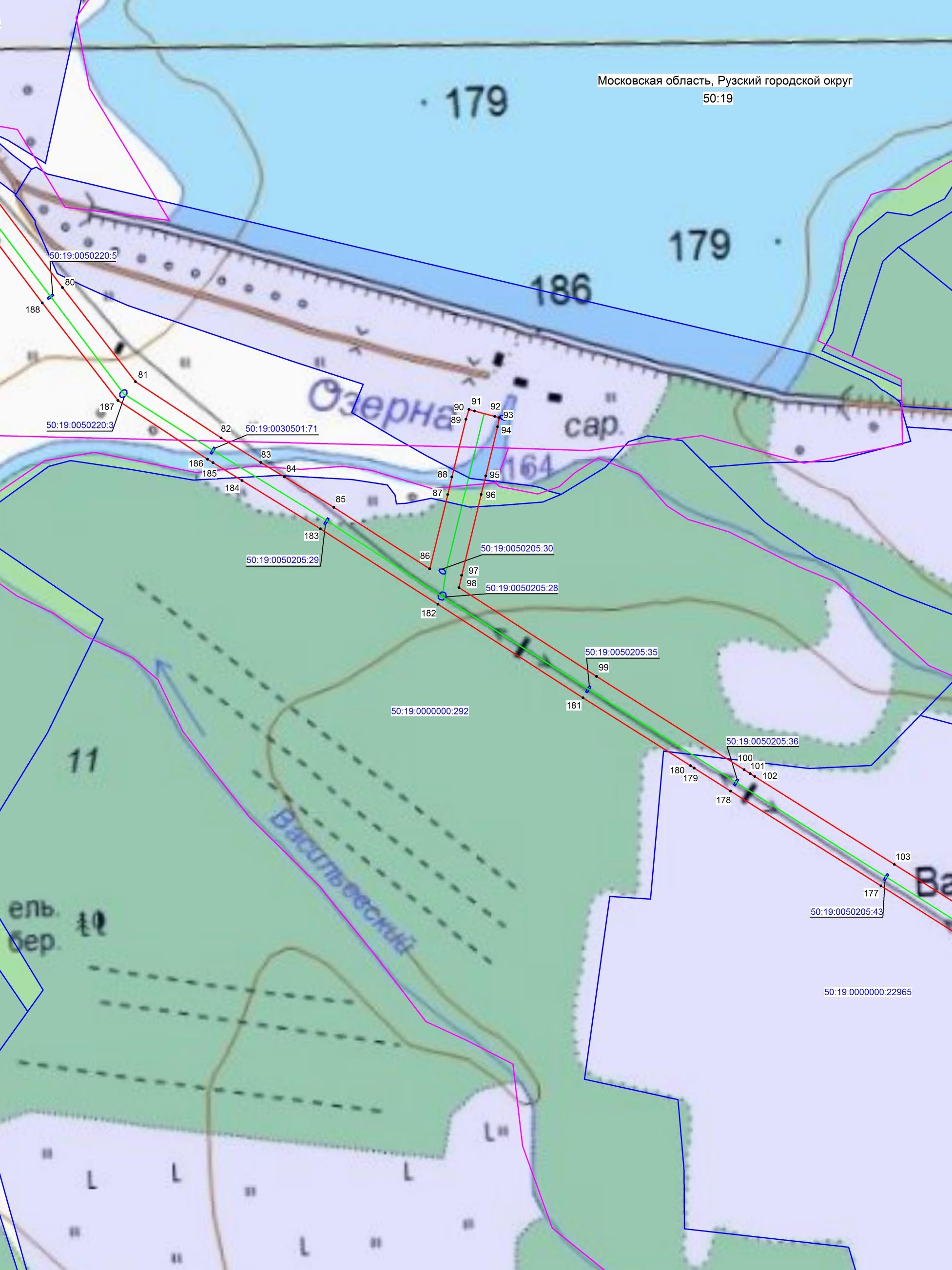 Лист 3Масштаб 1: 5000Используемые условные знаки и обозначения:90	- поворотная точка границы публичного сервитутаграница зоны публичного сервитутаграница кадастрового кварталаграница земельного участка, имеющиеся в ЕГРН сведения о которой достаточны для определения ее местоположения 50:19:0050205	- номер кадастрового квартала50:19:0050205:35 - кадастровый номер земельного участкаместоположение объекта, для которого устанавливается публичный сервитутКадастровый инженер 	Хурчак Е.В.	Дата 08.02.2021 г.Место для оттиска печати лица, составившего графическое описаниеСхема расположения границ публичного сервитута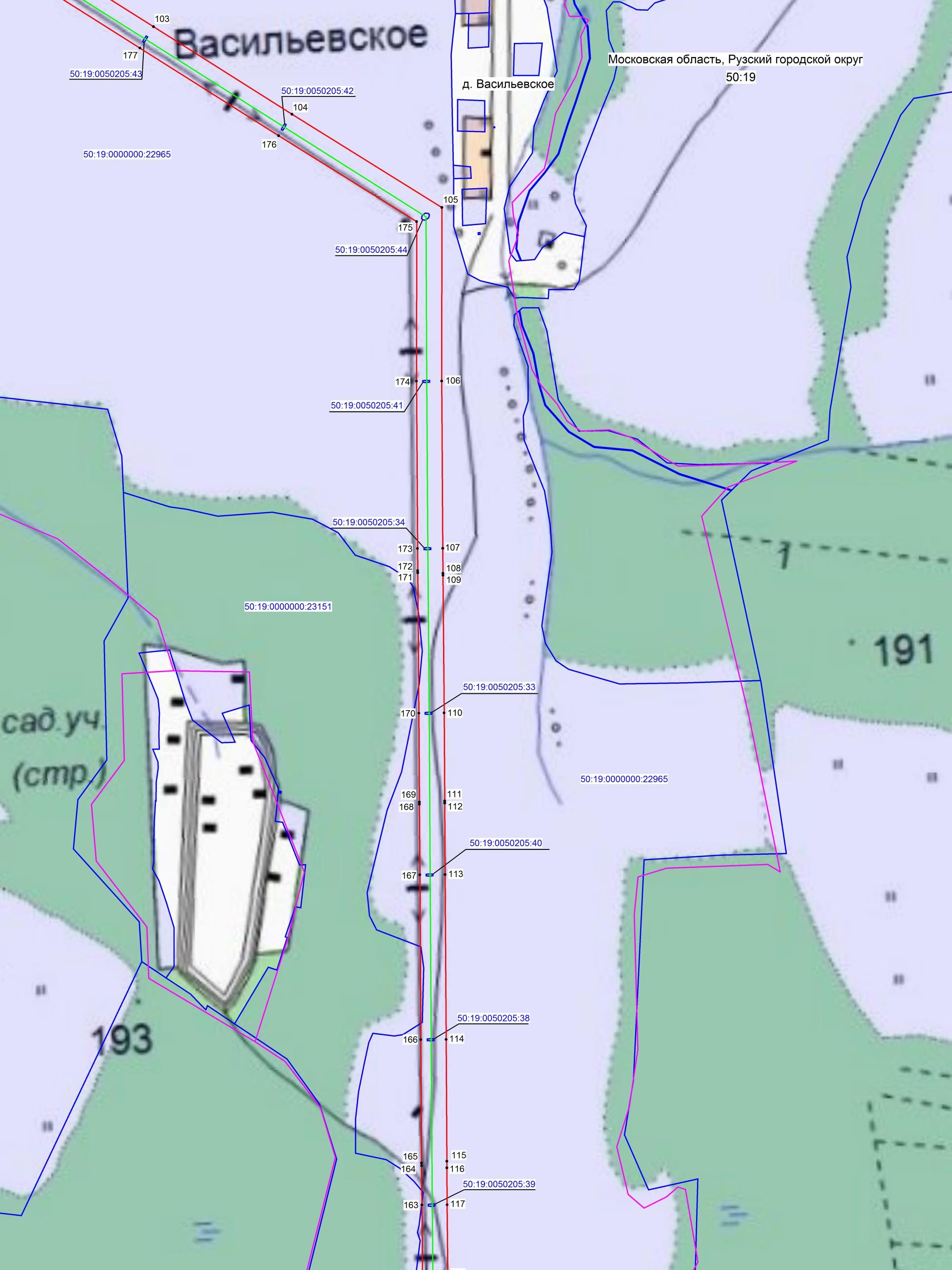 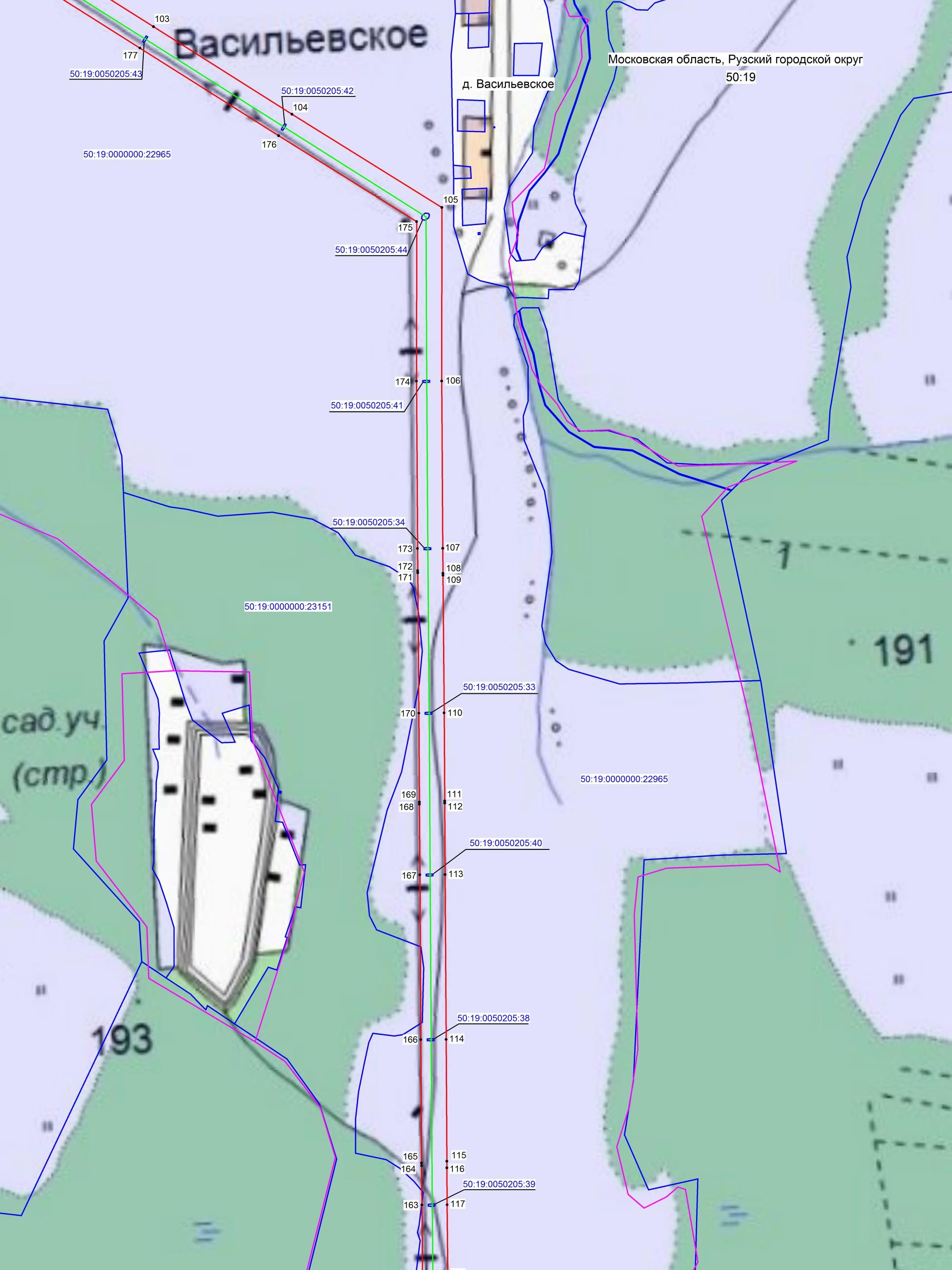 Лист 4Масштаб 1: 5000Используемые условные знаки и обозначения:111	- поворотная точка границы публичного сервитутаграница зоны публичного сервитутаграница кадастрового кварталаграница земельного участка, имеющиеся в ЕГРН сведения о которой достаточны для определения ее местоположения 50:19:0050205	- номер кадастрового квартала50:19:0050205:40 - кадастровый номер земельного участкаместоположение объекта, для которого устанавливается публичный сервитутКадастровый инженер 	Хурчак Е.В.	Дата 08.02.2021 г.Место для оттиска печати лица, составившего графическое описаниеСхема расположения границ публичного сервитута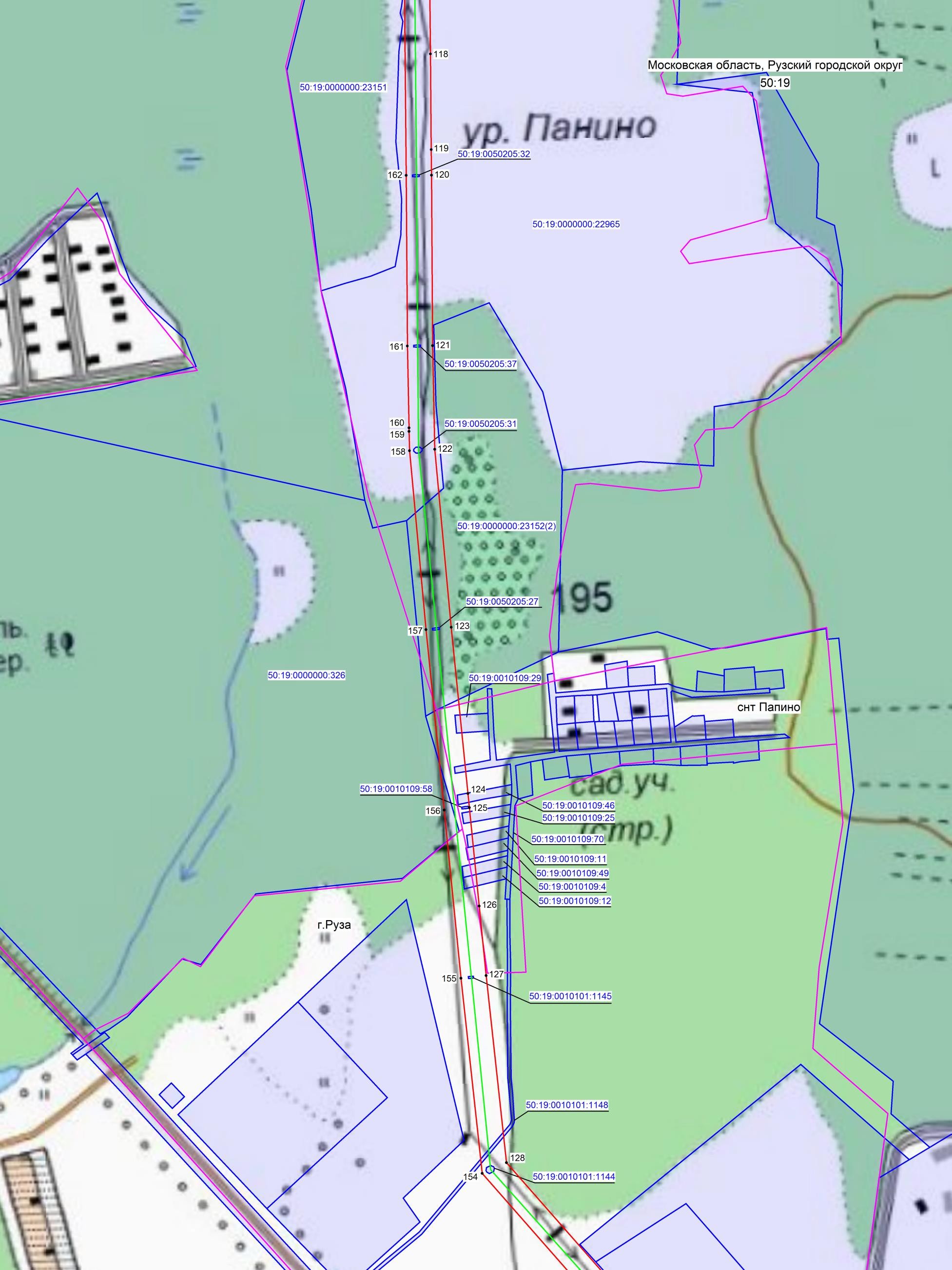 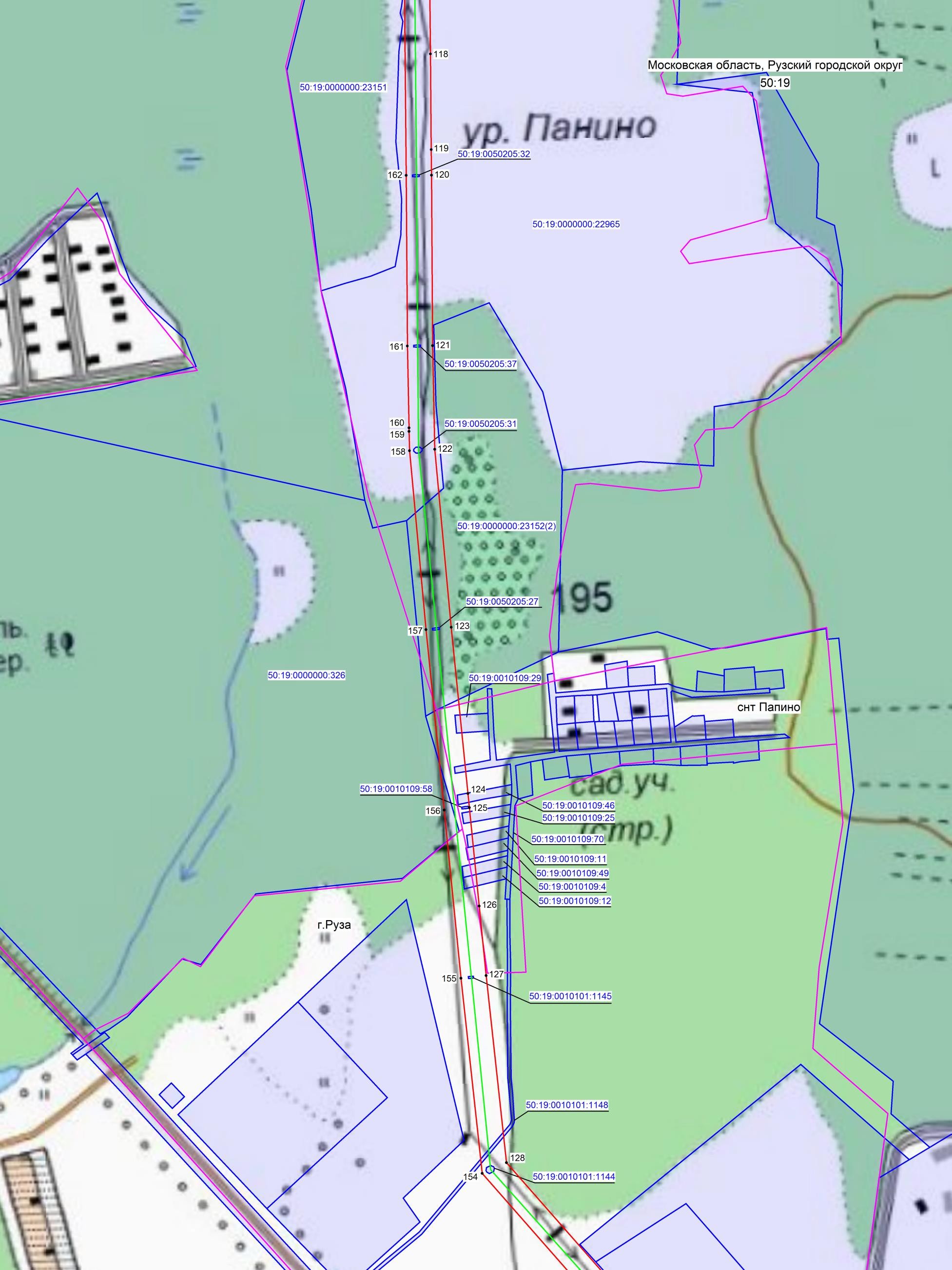 Лист 5Масштаб 1: 5000Используемые условные знаки и обозначения:125	- поворотная точка границы публичного сервитутаграница зоны публичного сервитутаграница кадастрового кварталаграница земельного участка, имеющиеся в ЕГРН сведения о которой достаточны для определения ее местоположения 50:19:0010109	- номер кадастрового квартала50:19:0010109:11 - кадастровый номер земельного участкаместоположение объекта, для которого устанавливается публичный сервитутКадастровый инженер 	Хурчак Е.В.	Дата 08.02.2021 г.Место для оттиска печати лица, составившего графическое описаниеСхема расположения границ публичного сервитута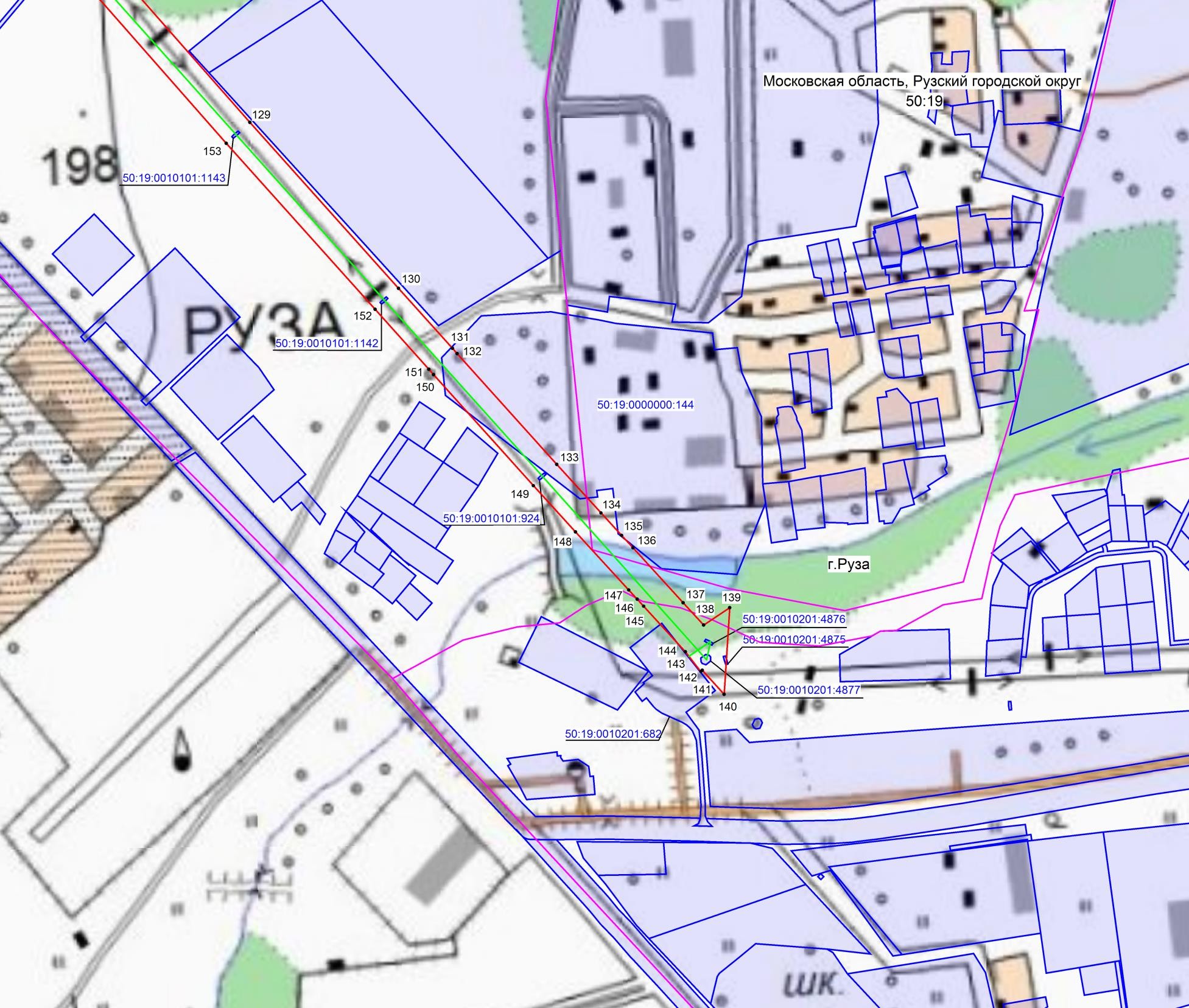 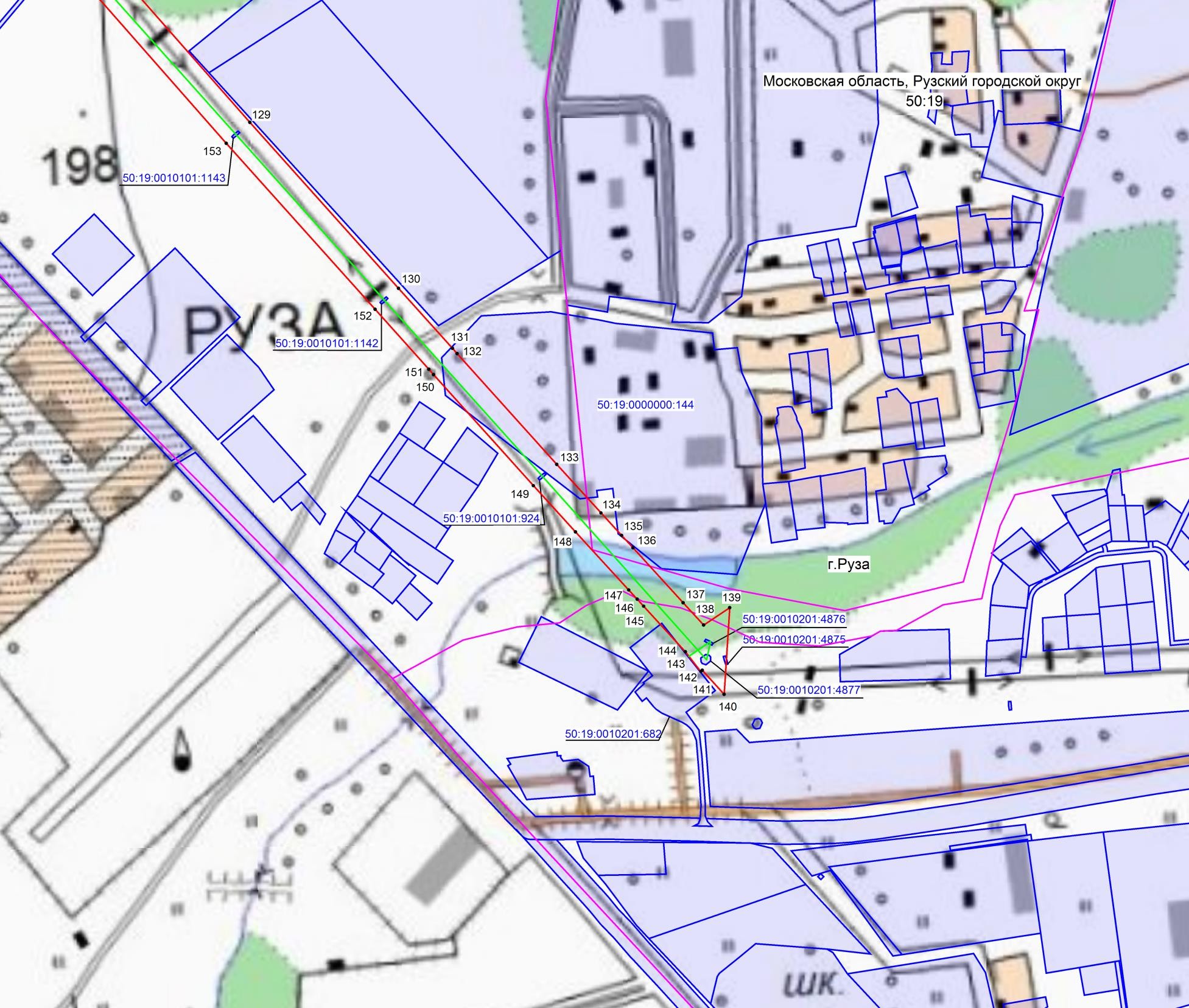 Лист 6Масштаб 1: 5000Используемые условные знаки и обозначения:130	- поворотная точка границы публичного сервитутаграница зоны публичного сервитутаграница кадастрового кварталаграница земельного участка, имеющиеся в ЕГРН сведения о которой достаточны для определения ее местоположения 50:19:0010101	- номер кадастрового квартала50:19:0010101:924 - кадастровый номер земельного участкаместоположение объекта, для которого устанавливается публичный сервитутКадастровый инженер 	Хурчак Е.В.	Дата 08.02.2021 г.Место для оттиска печати лица, составившего графическое описание0BСведения об объекте0BСведения об объекте0BСведения об объектеN п/пХарактеристики объектаОписание характеристик1231Местоположение объектаМосковская область, Рузский городской округ2Площадь объекта +/- величинапогрешности определения площади (Р +/- Дельта Р)258609 кв.м ± 178 кв.м.3Иные характеристики объектаВид объекта реестра границ: Зона с особыми условиями использования территории.Содержание ограничений использования объектов недвижимости в пределах зоны или территории: Публичный сервитут, для целей размещения линейных объектов, их неотъемлемыхтехнологических частей. Срок установления 49 лет.Сведения о местоположении границ объектаСведения о местоположении границ объектаСведения о местоположении границ объектаСведения о местоположении границ объектаСведения о местоположении границ объектаСведения о местоположении границ объектаСведения о местоположении границ объектаСведения о местоположении границ объектаСведения о местоположении границ объектаСведения о местоположении границ объекта1. Система координат МСК-50 (зона 1)1. Система координат МСК-50 (зона 1)1. Система координат МСК-50 (зона 1)1. Система координат МСК-50 (зона 1)1. Система координат МСК-50 (зона 1)1. Система координат МСК-50 (зона 1)1. Система координат МСК-50 (зона 1)1. Система координат МСК-50 (зона 1)1. Система координат МСК-50 (зона 1)1. Система координат МСК-50 (зона 1)2. Сведения о характерных точках границ объекта2. Сведения о характерных точках границ объекта2. Сведения о характерных точках границ объекта2. Сведения о характерных точках границ объекта2. Сведения о характерных точках границ объекта2. Сведения о характерных точках границ объекта2. Сведения о характерных точках границ объекта2. Сведения о характерных точках границ объекта2. Сведения о характерных точках границ объекта2. Сведения о характерных точках границ объектаОбозначение характерных точек  границКоординаты, мКоординаты, мКоординаты, мКоординаты, мМетод определения координат характерной точкиМетод определения координат характерной точкиСредняя квадратическая погрешностьположения характерной точки (Mt), мСредняя квадратическая погрешностьположения характерной точки (Mt), мОписание обозначения точки наместности (при наличии)Обозначение характерных точек  границXXYYМетод определения координат характерной точкиМетод определения координат характерной точкиСредняя квадратическая погрешностьположения характерной точки (Mt), мСредняя квадратическая погрешностьположения характерной точки (Mt), мОписание обозначения точки наместности (при наличии)12233445561469506.70469506.701289699.871289699.87Аналитический методАналитический метод0.10.1-2469505.69469505.691289721.621289721.62Аналитический методАналитический метод0.10.1-3469498.44469498.441289931.271289931.27Аналитический методАналитический метод0.10.1-4469492.59469492.591290150.601290150.60Аналитический методАналитический метод0.10.1-5469489.06469489.061290281.191290281.19Аналитический методАналитический метод0.10.1-6469488.99469488.991290283.701290283.70Аналитический методАналитический метод0.10.1-7469486.57469486.571290373.451290373.45Аналитический методАналитический метод0.10.1-8469483.90469483.901290469.471290469.47Аналитический методАналитический метод0.10.1-9469483.82469483.821290472.251290472.25Аналитический методАналитический метод0.10.1-10469482.75469482.751290510.871290510.87Аналитический методАналитический метод0.10.1-11469482.32469482.321290526.231290526.23Аналитический методАналитический метод0.10.1-12469480.46469480.461290593.531290593.53Аналитический методАналитический метод0.10.1-13469474.89469474.891290787.441290787.44Аналитический методАналитический метод0.10.1-14469470.63469470.631290993.891290993.89Аналитический методАналитический метод0.10.1-15469328.09469328.091291101.231291101.23Аналитический методАналитический метод0.10.1-16469184.44469184.441291211.761291211.76Аналитический методАналитический метод0.10.1-17469180.13469180.131291215.071291215.07Аналитический методАналитический метод0.10.1-18469153.14469153.141291235.841291235.84Аналитический методАналитический метод0.10.1-19469041.58469041.581291322.051291322.05Аналитический методАналитический метод0.10.1-20469037.21469037.211291325.431291325.43Аналитический методАналитический метод0.10.1-21469008.63469008.631291347.521291347.52Аналитический методАналитический метод0.10.1-22468967.02468967.021291380.141291380.14Аналитический методАналитический метод0.10.1-23468961.06468961.061291384.821291384.82Аналитический методАналитический метод0.10.1-24468847.89468847.891291473.541291473.54Аналитический методАналитический метод0.10.1-25468697.26468697.261291584.491291584.49Аналитический методАналитический метод0.10.1-26468673.39468673.391291602.481291602.48Аналитический методАналитический метод0.10.1-27468646.29468646.291291601.751291601.75Аналитический методАналитический метод0.10.1-28468625.22468625.221291601.211291601.21Аналитический методАналитический метод0.10.1-29468633.67468633.671291594.841291594.84Аналитический методАналитический метод0.10.1-30468637.48468637.481291591.971291591.97Аналитический методАналитический метод0.10.1-31468679.34468679.341291560.431291560.43Аналитический методАналитический метод0.10.1-32468829.74468829.741291449.661291449.66Аналитический методАналитический метод0.10.1-33468990.20468990.201291323.851291323.85Аналитический методАналитический метод0.10.1-34469020.60469020.601291300.361291300.36Аналитический методАналитический метод0.10.1-35469024.97469024.971291296.981291296.98Аналитический методАналитический метод0.10.1-36469121.52469121.521291222.361291222.36Аналитический методАналитический метод0.10.1-37469127.17469127.171291217.991291217.99Аналитический методАналитический метод0.10.1-38469134.82469134.821291212.091291212.09Аналитический методАналитический метод0.10.1-39469176.71469176.711291179.851291179.85Аналитический методАналитический метод0.10.1-40469182.62469182.621291175.311291175.31Аналитический методАналитический метод0.10.1-41469309.92469309.921291077.361291077.36Аналитический методАналитический метод0.10.1-42469440.93469440.931290978.691290978.69Аналитический методАналитический метод0.10.1-43469444.90469444.901290786.701290786.70Аналитический методАналитический метод0.10.1-44469450.47469450.471290592.671290592.67Аналитический методАналитический метод0.10.1-45469452.38469452.381290523.771290523.77Аналитический методАналитический метод0.10.1-46469453.14469453.141290496.401290496.40Аналитический методАналитический метод0.10.1-47469454.24469454.241290456.741290456.74Аналитический методАналитический метод0.10.1-48469454.32469454.321290453.961290453.96Аналитический методАналитический метод0.10.1-49469456.58469456.581290372.621290372.62Аналитический методАналитический метод0.10.1-50469459.05469459.051290281.181290281.18Аналитический методАналитический метод0.10.1-51469459.12469459.121290278.681290278.68Аналитический методАналитический метод0.10.1-52469459.29469459.291290272.331290272.33Аналитический методАналитический метод0.10.1-53469459.56469459.561290262.291290262.29Аналитический методАналитический метод0.10.1-54469460.38469460.381290232.011290232.01Аналитический методАналитический метод0.10.1-55469460.55469460.551290225.681290225.68Аналитический методАналитический метод0.10.1-56469462.60469462.601290149.791290149.79Аналитический методАналитический метод0.10.1-57469468.45469468.451289930.351289930.35Аналитический методАналитический метод0.10.1-58469475.72469475.721289720.401289720.40Аналитический методАналитический метод0.10.1-59469476.73469476.731289698.491289698.49Аналитический методАналитический метод0.10.1-60469505.90469505.901289699.831289699.83Аналитический методАналитический метод0.10.1-1469506.70469506.701289699.871289699.87Аналитический методАналитический метод0.10.1-61468644.38468644.381291623.741291623.74Аналитический методАналитический метод0.10.1-62468643.91468643.911291624.631291624.63Аналитический методАналитический метод0.10.1-63468643.82468643.821291624.761291624.76Аналитический методАналитический метод0.10.1-64468643.33468643.331291625.131291625.13Аналитический методАналитический метод0.10.1-65468528.37468528.371291711.751291711.75Аналитический методАналитический метод0.10.1-66468396.80468396.801291810.281291810.28Аналитический методАналитический метод0.10.1-67468396.31468396.311291810.651291810.65Аналитический методАналитический метод0.10.1-68468393.14468393.141291813.031291813.03Аналитический методАналитический метод0.10.1-69468253.44468253.441291918.161291918.16Аналитический методАналитический метод0.10.1-70468248.76468248.761291921.681291921.68Аналитический методАналитический метод0.10.1-71468247.89468247.891291922.331291922.33Аналитический методАналитический метод0.10.1-72468089.86468089.861292041.581292041.58Аналитический методАналитический метод0.10.1-73468087.81468087.811292043.131292043.13Аналитический методАналитический метод0.10.1-74468079.66468079.661292049.281292049.28Аналитический методАналитический метод0.10.1-75468077.08468077.081292048.771292048.77Аналитический методАналитический метод0.10.1-76468067.54468067.541292056.841292056.84Аналитический методАналитический метод0.10.1-77468067.09468067.091292057.231292057.23Аналитический методАналитический метод0.10.1-78468056.91468056.911292066.451292066.45Аналитический методАналитический метод0.10.1-79468049.53468049.531292072.021292072.02Аналитический методАналитический метод0.10.1-80467876.85467876.851292202.101292202.10Аналитический методАналитический метод0.10.1-81467765.33467765.331292288.591292288.59Аналитический методАналитический метод0.10.1-82467698.70467698.701292390.271292390.27Аналитический методАналитический метод0.10.1-83467669.67467669.671292437.501292437.50Аналитический методАналитический метод0.10.1-84467652.71467652.711292465.091292465.09Аналитический методАналитический метод0.10.1-85467616.54467616.541292523.951292523.95Аналитический методАналитический метод0.10.1-86467543.73467543.731292637.621292637.62Аналитический методАналитический метод0.10.1-87467631.61467631.611292658.901292658.90Аналитический методАналитический метод0.10.1-88467652.44467652.441292663.951292663.95Аналитический методАналитический метод0.10.1-89467720.80467720.801292680.511292680.51Аналитический методАналитический метод0.10.1-90467732.38467732.381292684.101292684.10Аналитический методАналитический метод0.10.1-91467730.59467730.591292690.771292690.77Аналитический методАналитический метод0.10.1-92467724.12467724.121292714.911292714.91Аналитический методАналитический метод0.10.1-93467722.69467722.691292720.241292720.24Аналитический методАналитический метод0.10.1-94467711.99467711.991292718.131292718.13Аналитический методАналитический метод0.10.1-95467653.65467653.651292704.001292704.00Аналитический методАналитический метод0.10.1-96467631.68467631.681292698.681292698.68Аналитический методАналитический метод0.10.1-97467535.94467535.941292675.491292675.49Аналитический методАналитический метод0.10.1-98467521.44467521.441292672.381292672.38Аналитический методАналитический метод0.10.1-99467416.28467416.281292835.531292835.53Аналитический методАналитический метод0.10.1-100467305.79467305.791293010.431293010.43Аналитический методАналитический метод0.10.1-101467301.17467301.171293017.771293017.77Аналитический методАналитический метод0.10.1-102467297.82467297.821293023.091293023.09Аналитический методАналитический метод0.10.1-103467193.57467193.571293188.731293188.73Аналитический методАналитический метод0.10.1-104467089.74467089.741293352.971293352.97Аналитический методАналитический метод0.10.1-105466979.29466979.291293530.771293530.77Аналитический методАналитический метод0.10.1-106466773.82466773.821293530.561293530.56Аналитический методАналитический метод0.10.1-107466575.76466575.761293531.821293531.82Аналитический методАналитический метод0.10.1-108466546.12466546.121293532.051293532.05Аналитический методАналитический метод0.10.1-109466543.76466543.761293532.071293532.07Аналитический методАналитический метод0.10.1-110466380.78466380.781293533.351293533.35Аналитический методАналитический метод0.10.1-111466276.59466276.591293534.021293534.02Аналитический методАналитический метод0.10.1-112466274.05466274.051293534.031293534.03Аналитический методАналитический метод0.10.1-113466189.37466189.371293534.581293534.58Аналитический методАналитический метод0.10.1-114465994.11465994.111293535.761293535.76Аналитический методАналитический метод0.10.1-115465849.83465849.831293536.631293536.63Аналитический методАналитический метод0.10.1-116465842.00465842.001293536.681293536.68Аналитический методАналитический метод0.10.1-117465798.39465798.391293536.941293536.94Аналитический методАналитический метод0.10.1-118465717.33465717.331293537.671293537.67Аналитический методАналитический метод0.10.1-119465603.93465603.931293538.691293538.69Аналитический методАналитический метод0.10.1-120465573.75465573.751293538.961293538.96Аналитический методАналитический метод0.10.1-121465371.91465371.911293540.331293540.33Аналитический методАналитический метод0.10.1-122465249.07465249.071293542.871293542.87Аналитический методАналитический метод0.10.1-123465038.41465038.411293562.381293562.38Аналитический методАналитический метод0.10.1-124464841.51464841.511293582.151293582.15Аналитический методАналитический метод0.10.1-125464824.78464824.781293583.831293583.83Аналитический методАналитический метод0.10.1-126464708.17464708.171293595.521293595.52Аналитический методАналитический метод0.10.1-127464625.85464625.851293603.771293603.77Аналитический методАналитический метод0.10.1-128464404.34464404.341293627.911293627.91Аналитический методАналитический метод0.10.1-129464239.72464239.721293772.621293772.62Аналитический методАналитический метод0.10.1-130464082.10464082.101293913.821293913.82Аналитический методАналитический метод0.10.1-131464025.13464025.131293964.941293964.94Аналитический методАналитический метод0.10.1-132464020.07464020.071293969.491293969.49Аналитический методАналитический метод0.10.1-133463914.77463914.771294063.981294063.98Аналитический методАналитический метод0.10.1-134463868.78463868.781294106.051294106.05Аналитический методАналитический метод0.10.1-135463847.43463847.431294125.571294125.57Аналитический методАналитический метод0.10.1-136463835.65463835.651294136.361294136.36Аналитический методАналитический метод0.10.1-137463783.49463783.491294184.071294184.07Аналитический методАналитический метод0.10.1-138463762.25463762.251294203.501294203.50Аналитический методАналитический метод0.10.1-139463778.76463778.761294228.331294228.33Аналитический методАналитический метод0.10.1-140463696.45463696.451294223.031294223.03Аналитический методАналитический метод0.10.1-141463719.22463719.221294202.201294202.20Аналитический методАналитический метод0.10.1-142463718.12463718.121294200.831294200.83Аналитический методАналитический метод0.10.1-143463736.95463736.951294186.181294186.18Аналитический методАналитический метод0.10.1-144463736.86463736.861294186.061294186.06Аналитический методАналитический метод0.10.1-145463780.13463780.131294146.481294146.48Аналитический методАналитический метод0.10.1-146463786.76463786.761294140.421294140.42Аналитический методАналитический метод0.10.1-147463795.57463795.571294132.361294132.36Аналитический методАналитический метод0.10.1-148463850.78463850.781294081.851294081.85Аналитический методАналитический метод0.10.1-149463894.63463894.631294041.751294041.75Аналитический методАналитический метод0.10.1-150464000.20464000.201293947.011293947.01Аналитический методАналитический метод0.10.1-151464005.15464005.151293942.571293942.57Аналитический методАналитический метод0.10.1-152464062.07464062.071293891.491293891.49Аналитический методАналитический метод0.10.1-153464219.81464219.811293750.181293750.18Аналитический методАналитический метод0.10.1-154464391.66464391.661293599.121293599.12Аналитический методАналитический метод0.10.1-155464622.73464622.731293573.931293573.93Аналитический методАналитический метод0.10.1-156464821.79464821.791293553.981293553.98Аналитический методАналитический метод0.10.1-157465035.53465035.531293532.511293532.51Аналитический методАналитический метод0.10.1-158465247.38465247.381293512.891293512.89Аналитический методАналитический метод0.10.1-159465270.26465270.261293512.421293512.42Аналитический методАналитический метод0.10.1-160465274.50465274.501293512.341293512.34Аналитический методАналитический метод0.10.1-161465371.50465371.501293510.341293510.34Аналитический методАналитический метод0.10.1-162465573.51465573.511293508.961293508.96Аналитический методАналитический метод0.10.1-163465798.16465798.161293506.941293506.94Аналитический методАналитический метод0.10.1-164465844.53465844.531293506.661293506.66Аналитический методАналитический метод0.10.1-165465847.84465847.841293506.641293506.64Аналитический методАналитический метод0.10.1-166465993.93465993.931293505.761293505.76Аналитический методАналитический метод0.10.1-167466189.19466189.191293504.581293504.58Аналитический методАналитический метод0.10.1-168466272.65466272.651293504.041293504.04Аналитический методАналитический метод0.10.1-169466275.19466275.191293504.021293504.02Аналитический методАналитический метод0.10.1-170466380.56466380.561293503.351293503.35Аналитический методАналитический метод0.10.1-171466546.85466546.851293502.051293502.05Аналитический методАналитический метод0.10.1-172466549.26466549.261293502.031293502.03Аналитический методАналитический метод0.10.1-173466575.55466575.551293501.821293501.82Аналитический методАналитический метод0.10.1-174466773.74466773.741293500.551293500.55Аналитический методАналитический метод0.10.1-175466962.62466962.621293500.761293500.76Аналитический методАналитический метод0.10.1-176467064.32467064.321293337.041293337.04Аналитический методАналитический метод0.10.1-177467168.20467168.201293172.721293172.72Аналитический методАналитический метод0.10.1-178467280.41467280.411292994.431292994.43Аналитический методАналитический метод0.10.1-179467307.71467307.711292951.211292951.21Аналитический методАналитический метод0.10.1-180467310.41467310.411292946.941292946.94Аналитический методАналитический метод0.10.1-181467390.99467390.991292819.391292819.39Аналитический методАналитический метод0.10.1-182467501.83467501.831292647.431292647.43Аналитический методАналитический метод0.10.1-183467591.12467591.121292508.001292508.00Аналитический методАналитический метод0.10.1-184467648.25467648.251292415.051292415.05Аналитический методАналитический метод0.10.1-185467669.32467669.321292380.781292380.78Аналитический методАналитический метод0.10.1-186467673.37467673.371292374.191292374.19Аналитический методАналитический метод0.10.1-187467742.99467742.991292267.961292267.96Аналитический методАналитический метод0.10.1-188467858.63467858.631292178.271292178.27Аналитический методАналитический метод0.10.1-189468031.48468031.481292048.061292048.06Аналитический методАналитический метод0.10.1-190468066.64468066.641292021.521292021.52Аналитический методАналитический метод0.10.1-191468068.86468068.861292019.851292019.85Аналитический методАналитический метод0.10.1-192468208.66468208.661291914.351291914.35Аналитический методАналитический метод0.10.1-193468219.66468219.661291906.061291906.06Аналитический методАналитический метод0.10.1-194468229.84468229.841291898.371291898.37Аналитический методАналитический метод0.10.1-195468233.80468233.801291895.391291895.39Аналитический методАналитический метод0.10.1-196468285.01468285.011291856.851291856.85Аналитический методАналитический метод0.10.1-197468366.71468366.711291795.381291795.38Аналитический методАналитический метод0.10.1-198468370.71468370.711291792.371291792.37Аналитический методАналитический метод0.10.1-199468378.30468378.301291786.661291786.66Аналитический методАналитический метод0.10.1-200468399.07468399.071291771.101291771.10Аналитический методАналитический метод0.10.1-201468407.03468407.031291765.141291765.14Аналитический методАналитический метод0.10.1-202468418.07468418.071291756.871291756.87Аналитический методАналитический метод0.10.1-203468423.46468423.461291752.831291752.83Аналитический методАналитический метод0.10.1-204468424.06468424.061291752.391291752.39Аналитический методАналитический метод0.10.1-205468428.49468428.491291749.071291749.07Аналитический методАналитический метод0.10.1-206468487.55468487.551291704.841291704.84Аналитический методАналитический метод0.10.1-207468491.07468491.071291702.201291702.20Аналитический методАналитический метод0.10.1-208468505.05468505.051291691.731291691.73Аналитический методАналитический метод0.10.1-209468510.35468510.351291687.771291687.77Аналитический методАналитический метод0.10.1-210468511.20468511.201291687.131291687.13Аналитический методАналитический метод0.10.1-211468596.94468596.941291622.521291622.52Аналитический методАналитический метод0.10.1-61468644.38468644.381291623.741291623.74Аналитический методАналитический метод0.10.1-3. Сведения о характерных точках части (частей) границы объекта3. Сведения о характерных точках части (частей) границы объекта3. Сведения о характерных точках части (частей) границы объекта3. Сведения о характерных точках части (частей) границы объекта3. Сведения о характерных точках части (частей) границы объекта3. Сведения о характерных точках части (частей) границы объекта3. Сведения о характерных точках части (частей) границы объекта3. Сведения о характерных точках части (частей) границы объекта3. Сведения о характерных точках части (частей) границы объекта3. Сведения о характерных точках части (частей) границы объектаОбозначение характерных точек части границыОбозначение характерных точек части границыКоординаты, мКоординаты, мКоординаты, мМетод определения координат характерной точкиСредняя квадратическая погрешностьположения характерной точки (Mt), мСредняя квадратическая погрешностьположения характерной точки (Mt), мОписание обозначения точки на местности (при наличии)Описание обозначения точки на местности (при наличии)Обозначение характерных точек части границыОбозначение характерных точек части границыXXYМетод определения координат характерной точкиСредняя квадратическая погрешностьположения характерной точки (Mt), мСредняя квадратическая погрешностьположения характерной точки (Mt), мОписание обозначения точки на местности (при наличии)Описание обозначения точки на местности (при наличии)1122345566----------Сведения о местоположении измененных (уточненных) границ объектаСведения о местоположении измененных (уточненных) границ объектаСведения о местоположении измененных (уточненных) границ объектаСведения о местоположении измененных (уточненных) границ объектаСведения о местоположении измененных (уточненных) границ объектаСведения о местоположении измененных (уточненных) границ объектаСведения о местоположении измененных (уточненных) границ объектаСведения о местоположении измененных (уточненных) границ объекта1. Система координат МСК-50 (зона 1)1. Система координат МСК-50 (зона 1)1. Система координат МСК-50 (зона 1)1. Система координат МСК-50 (зона 1)1. Система координат МСК-50 (зона 1)1. Система координат МСК-50 (зона 1)1. Система координат МСК-50 (зона 1)1. Система координат МСК-50 (зона 1)2. Сведения о характерных точках границ объекта2. Сведения о характерных точках границ объекта2. Сведения о характерных точках границ объекта2. Сведения о характерных точках границ объекта2. Сведения о характерных точках границ объекта2. Сведения о характерных точках границ объекта2. Сведения о характерных точках границ объекта2. Сведения о характерных точках границ объектаОбозначен иехарактерн ых точек границСуществующие координаты, мСуществующие координаты, мИзмененные (уточненные)координаты, мИзмененные (уточненные)координаты, мМетод определен ия    координат характерно й точкиСредняя квадратичес кая   погрешност ьположения характерно й точки(Mt), мОписание обозначе ния точки наместност и (при наличии)Обозначен иехарактерн ых точек границXYXYМетод определен ия    координат характерно й точкиСредняя квадратичес кая   погрешност ьположения характерно й точки(Mt), мОписание обозначе ния точки наместност и (при наличии)12345678--------3. Сведения о характерных точках части (частей) границы объекта3. Сведения о характерных точках части (частей) границы объекта3. Сведения о характерных точках части (частей) границы объекта3. Сведения о характерных точках части (частей) границы объекта3. Сведения о характерных точках части (частей) границы объекта3. Сведения о характерных точках части (частей) границы объекта3. Сведения о характерных точках части (частей) границы объекта3. Сведения о характерных точках части (частей) границы объекта--------